出席会议的有：	无线电规则委员会委员				主席：N.VARLAMOV先生				副主席：E. AZZOUZ先生				T.ALAMRI先生、C. BEAUMIER女士、L.F.BORJÓN FIGUEROA先生、S.HASANOVA女士、A.HASHIMOTO先生、Y.HENRI先生、
D.Q.HOAN先生、L.JEANTY女士、S.M.MCHUNU先生、H.TALIB先生				无线电规则委员会执行秘书
无线电通信局主任马里奥•马尼维奇先生				逐字记录员
S. MUTTI女士、K. WELLS女士出席会议的还有：	无线电通信局副主任兼IAP处长J.WILSON女士				SSD负责人A.VALLET先生				SSD/SPR处长C.C.LOO先生				SSD/SSC处长M.SAKAMOTO先生				SSD/SNP处长王健先生				TSD负责人N.VASSILIEV先生				TSD/FMD处长K.BOGENS先生				TSD/TPR处长B.BA先生				TSD/BCD处长I.GHAZI女士				研究组部（SGD）D.BOTHA先生				行政秘书K.GOZAL女士______________无线电规则委员会
2021年3月22-26日，日内瓦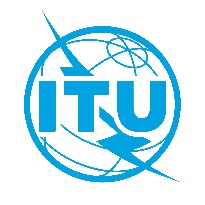 文件 RRB21-1/22-C2021年3月26日原文：英文无线电规则委员会
第86次会议决定摘要无线电规则委员会
第86次会议决定摘要2021年3月22-26日 – 电子化会议2021年3月22-26日 – 电子化会议项目编号议题行动/决定和理由后续工作1会议开幕主席N. VARLAMOV先生欢迎委员们出席第86次（虚拟）会议，并祝会议取得丰硕成果。他指出，与新冠肺炎疫情有关的卫生状况继续阻碍召开实体会议，期望在未来的某个时候再次举行面对面的会议。无线电通信局主任马里奥•马尼维奇先生代表秘书长赵厚麟先生也对委员们表示欢迎，并祝愿主席N VARLAMOV先生和副主席E. AZZOUZ先生在2021年任职期间取得全满成功，他还表示希望委员们能够很快举行面对面的会议。-2通过议程
RRB21-1/OJ/1(Rev.3)RRB21-3/OJ/1(Rev.3)号文件所载的议程草案经修订后获得通过。RRB21-3/OJ/1(Rev.3)号文件所载的议程草案经修订后获得通过。委员会决定将RRB21-1/DELAYED/10号文件列入议项6.3，将RRB21-1/DELAYED/1号文件纳入议项6.4，将RRB21-1/DELAYED/9号文件列入议项6.6，将RRB21 1/DELAYED/5号文件列入议项6.7，将RRB21 1/DELAYED/6号文件列入议项7，将RRB21-1/DELAYED/11号文件列入议项7.1，将RRB21 1/DELAYED/2、RRB21 1/DELAYED/7和RRB21 1/DELAYED/8号文件列入议项8，将RRB21-1/DELAYED/3和RRB21-1/DELAYED/4号文件列入议项11.1，作为情况通报文件。参照委员会在第81次会议上有关迟交文稿处理方式的决定（见RRB19-2/20号文件），委员会决定作为特殊情况将会议开始后到达的迟交文件列入在相关议项，组为情况通报文件（另见议项13.1）。-3无线电通信局主任的报告
RRB21-1/6；RRB21-1/6(Add.1)；
RRB21-1/6(Add.2)；RRB21-1/6(Add.3)委员会详细审议了RRB21-1/6号文件及其补遗中无线电通信局主任的报告，并感谢无线电通信局提供的广泛且详实的信息。-3无线电通信局主任的报告
RRB21-1/6；RRB21-1/6(Add.1)；
RRB21-1/6(Add.2)；RRB21-1/6(Add.3)a)	委员会注意到RRB21-1/6号文件的第1段，涉及委员会第85次会议做出的决定引发的行动。-3无线电通信局主任的报告
RRB21-1/6；RRB21-1/6(Add.1)；
RRB21-1/6(Add.2)；RRB21-1/6(Add.3)b)	委员会注意到RRB21-1/6号文件中的第2段，涉及地面和空间系统的申报处理。-3无线电通信局主任的报告
RRB21-1/6；RRB21-1/6(Add.1)；
RRB21-1/6(Add.2)；RRB21-1/6(Add.3)c)	委员会注意到RRB21-1/6号文件中的第3段，涉及卫星网络申报成本回收的实施情况。-3无线电通信局主任的报告
RRB21-1/6；RRB21-1/6(Add.1)；
RRB21-1/6(Add.2)；RRB21-1/6(Add.3)d)	委员会注意到RRB21-1/6号文件的第4.1段，关于有害干扰和违反《无线电规则》情况的报告。-3无线电通信局主任的报告
RRB21-1/6；RRB21-1/6(Add.1)；
RRB21-1/6(Add.2)；RRB21-1/6(Add.3)e)	审议了关于意大利及其邻国之间对VHF/UHF频段广播电台的有害干扰的RRB21-1/6号文件第4.2段以及补遗2和3后，对有关意大利邻国的电视和调频声音广播电台持续受到有害干扰的报告深表关切。委员会：•	注意到意大利主管部门继续未经协调地使用GE06规划中登记的指配给其邻国主管部门的电视频道和DAB频率块；•	关切地注意到情况没有任何改善，几乎没有向委员会第86次会议提供最新信息。委员会请意大利主管部门重新提交过去提供的进展报告。委员会感谢无线电通信局为协助主管部门解决这一情况而采取的行动，并责成无线电通信局继续努力，组织于2021年6月3-4日举行一次多边频率协调会议，并向委员会第87次会议汇报结果。委员会还鼓励有关主管部门参加该多边协调会议，并确定解决有害干扰案件的切实可行的解决方案。执行秘书将这些决定通知
相关主管部门。无线电通信局将继续努力，组织于2021年6月3-4日举行一次多边频率协调会议，并向委员会第87次会议汇报结果。3无线电通信局主任的报告
RRB21-1/6；RRB21-1/6(Add.1)；
RRB21-1/6(Add.2)；RRB21-1/6(Add.3)f)	委员会详细审议了RRB21-1/6号文件的第4.4段，涉及根据GE84规划修改程序就巴林主管部门的16个FM声音广播频率指配与伊朗伊斯兰共和国主管部门开展协调。委员会责成无线电通信局：•	继续安排组织一次双边频率协调会议；•	尽一切努力寻找并提出解决这一情况的技术方案；•	向委员会第87次会议汇报会议结果。委员会大力鼓励巴林和伊朗伊斯兰共和国主管部门参加协调会议，在协调工作中展现善意，解决这一情况，以便达成双方均可接受的结果。执行秘书将这些决定通知
相关主管部门。无线电通信局：•	继续安排组织一次双边频率协调会议；•	尽一切努力寻找并提出解决这一情况的技术方案；以及•	向委员会第87次会议汇报会议结果。3无线电通信局主任的报告
RRB21-1/6；RRB21-1/6(Add.1)；
RRB21-1/6(Add.2)；RRB21-1/6(Add.3)g)	委员会注意到RRB21-1/6号文件的第5段，涉及《无线电规则》第11.48款（包括第11.44.1款，第49号决议（WRC-19，修订版））、第11.47款、第11.49款、第9.38.1款和第13.6款。-3无线电通信局主任的报告
RRB21-1/6；RRB21-1/6(Add.1)；
RRB21-1/6(Add.2)；RRB21-1/6(Add.3)h)	委员会注意到RRB21-1/6号文件的第6段，提到自第85次会议以来，理事会未开展任何有关卫星申报资料成本回收的活动。-3无线电通信局主任的报告
RRB21-1/6；RRB21-1/6(Add.1)；
RRB21-1/6(Add.2)；RRB21-1/6(Add.3)i)	审议了RRB21-1/6号文件第7段关于根据第85号决议（WRC-03）审议非对地静止FSS卫星系统频率指配的审查结论后，委员会感谢无线电通信局在此问题上开展的工作。关于与非对地静止卫星网络有关的议题，委员会责成无线电通信局向委员会第87次会议汇报第35号决议（WRC-19）各项规定的实施情况。无线电通信局向委员会第87次会议汇报第35号决议（WRC-19）各项规定的实施情况。3无线电通信局主任的报告
RRB21-1/6；RRB21-1/6(Add.1)；
RRB21-1/6(Add.2)；RRB21-1/6(Add.3)j)	审议了RRB21-1/6号文件的第9段有关延迟回复无线电通信局关于对卫星系统应用规则程序的信函后，委员会表示支持无线电通信局为解决相关延迟回复案件而采取的行动。-3无线电通信局主任的报告
RRB21-1/6；RRB21-1/6(Add.1)；
RRB21-1/6(Add.2)；RRB21-1/6(Add.3)k)	审议了RRB21-1/6号文件的第10段有关重新提交已通知的USASAT-55Q卫星网络频率指配后，委员会同意了无线电通信局采取的行动。委员会对美利坚合众国主管部门近年来未能确保对提交给无线电通信局的资料进行必要的监督这一事实表示关切。因此，委员会责成无线电通信局将此问题和委员会就此问题的反应提请美国主管部门注意，并提请美国主管部门注意其需要：•	对提交给无线电通信局的资料进行更详细、更认真的监督；•	遵守向无线电通信局提交其文件和其他资料的截止日期。无线电通信局将此问题和委员会就此问题的反应提请美国主管部门注意，并提请美国主管部门注意其需要：•	对提交给无线电通信局的资料进行更详细、更认真的监督；•	遵守向无线电通信局提交其文件和其他资料的截止日期。3无线电通信局主任的报告
RRB21-1/6；RRB21-1/6(Add.1)；
RRB21-1/6(Add.2)；RRB21-1/6(Add.3)l)	审议了RRB21-1/6号文件第11段有关根据第559号决议（WRC-19）的规定申报资料的工作进展报告后，委员会感谢无线电通信局为协助主管部门在附录30和30A规划中寻找频率指配而开展的工作以及在区域组所组织的讲习班期间为各主管部门提供持续支持。委员会责成无线电通信局向委员会第87次会议提交更多信息，包括可能对根据第559号决议（WRC-19）提交的申报材料的EPM值产生潜在影响的网络的审查结果。无线电通信局向委员会第87次会议提交更多信息，包括可能对根据第559号决议（WRC-19）提交的申报材料的EPM值产生潜在影响的网络的审查结果。3无线电通信局主任的报告
RRB21-1/6；RRB21-1/6(Add.1)；
RRB21-1/6(Add.2)；RRB21-1/6(Add.3)m)	审议了RRB21-1/6号文件第12段关于延迟完成附录30和附录30A第4条第4.1.10A款和附录30B第6条第6.13款中规定的协助请求后，委员会感谢无线电通信局采取的行动。委员会责成无线电通信局继续努力，通过利用一切现有资源，包括常驻使团、区域组织和互联网资源，获取与无线电通信局难以取得联系的主管部门的当前正式联系方式。 无线电通信局继续努力，通过利用一切现有资源，包括常驻使团、区域组织和互联网资源，获取与无线电通信局难以取得联系的主管部门的当前正式联系方式。3无线电通信局主任的报告
RRB21-1/6；RRB21-1/6(Add.1)；
RRB21-1/6(Add.2)；RRB21-1/6(Add.3)n)	审议了关于确认收妥卫星网络或系统提交资料的RRB21-1/6号文件的第13段后，委员会支持无线电通信局做出的针对某些采用国际电联“卫星网络申报电子提交”网页界面提交的资料不发送收妥确认函的决定。委员会注意到，根据《程序规则》，使用“电子提交”网络界面提交卫星网络申报资料是强制性的。因此，委员会责成无线电通信局继续努力，为无法使用“电子提交”网络界面的主管部门提供协助，使它们能够充分利用“电子提交”网络界面提交其申报资料。无线电通信局继续努力，为无法使用“电子提交”网络界面的主管部门提供协助，使它们能够充分利用“电子提交”网络界面提交其申报资料。3无线电通信局主任的报告
RRB21-1/6；RRB21-1/6(Add.1)；
RRB21-1/6(Add.2)；RRB21-1/6(Add.3)o)	委员会详细审议了无线电通信局关于法国和希腊主管部门之间关于东经38°的ATHENA-FIDUS-38E卫星网络和东经39°的HELLAS-SAT-2G卫星网络协调活动的报告（载于RRB21-1/6号文件的补遗1）。委员会对协调活动取得的进展表示赞赏，并感谢无线电通信局对两个主管部门提供的持续支持。委员会还对两个主管部门持续不断的努力表示赞赏。委员会鼓励两个主管部门继续努力开展协调，以达成双方均可接受的结果，并责成无线电通信局继续向这两个主管部门提供必要的支持，并向委员会第87次会议汇报进展情况。无线电通信局继续向这两个主管部门提供必要的支持，并向委员会第87次会议汇报进展情况。4《程序规则》《程序规则》《程序规则》4.1拟议《程序规则》清单
RRB21-1/1；RRB20-2/1(Rev.2)继Y. HENRI先生主持召开的《程序规则》工作组会议之后，委员会注意到RRB21-1/1号文件中仅剩下两个问题，可能需要新的程序规则（ADD 5.218A和ADD 5.564A），对于这两个问题，无线电通信局在着手制定规则草案之前，正在等待有关这些脚注的通知。顾及即将出版的2021年版《程序规则》，特别是对WRC决议/建议书和ITU-R建议书的参引更新，以及根据RRB21-1/6号文件第8段中所述的WRC-19决定，需要废止与第156号决议（WRC-15）中做出决议1.4有关的程序规则，委员会决定以信函方式更新RRB21-1/1号文件中的《程序规则》清单。委员会责成无线电通信局在网站上发布该文件的最新版本。委员会进一步责成无线电通信局将《程序规则》的修改草案分发给各主管部门，以征求意见。关于RRB21-1/6号文件附件1中提到的位于有争议领土内的台站的频率指配问题，委员会感谢无线电通信局继续努力为在MIFR登记位于这些领土内的已通知的指配寻找解决办法。委员会责成无线电通信局：•	在国际电联数字化世界地图（IDWM）中进行与西沙群岛（Paracel Islands）有关的地理更改，以确保与联合国地图保持一致；•	针对第1号决议（WRC-97，修订版）的程序规则进行可能的修订，完成制定原则的工作，以便在MIFR中登记有争议领土内台站的频率指配，同时顾及委员会的意见；并•	向委员会第87次会议汇报进展情况。执行秘书在网站上发布拟议《程序规则》清单的更新版本。无线电通信局将《程序规则》的修改草案分发给各主管部门，以征求意见。无线电通信局：•	在国际电联数字化世界地图（IDWM）中进行与西沙群岛（Paracel Islands）有关的地理更改，以确保与联合国地图保持一致；•	针对第1号决议（WRC-97，修订版）的程序规则进行可能的修订，完成制定原则的工作，以便在MIFR中登记有争议领土内台站的频率指配，同时顾及委员会的意见；并•	向委员会第87次会议汇报进展情况。5因COVID-19提出延长卫星网络频率指配启用规则时限的请求的处理因COVID-19提出延长卫星网络频率指配启用规则时限的请求的处理因COVID-19提出延长卫星网络频率指配启用规则时限的请求的处理5.1巴布亚新几内亚主管部门提交的关于处理一些主管部门因COVID-19大流行造成的困难而请求延长卫星网络频率指配启用的规则时限的资料
RRB21-1/7委员会分别审议了RRB21-1/7和RRB21-1/15号文件中所述的巴布亚新几内亚和德国主管部门的提交资料。在行使批准延长因不可抗力情况而影响的卫星网络频率指配的启用或重新启用的规则时限的权限时，委员会认识到：•	如果某种情况完全符合了不可抗力情况的所有条件，则不能将卫星网络的协调状况用作拒绝延长卫星网络频率指配规则时限启用或重新启用的理由；•	委员会无权更改《无线电规则》相关规定的协调要求或协调程序；•	委员会逐案考虑了延长规则时限的请求，并且在评估具体案件时可以要求提供更多信息，包括协调信息。委员会还注意到WRC-19的决定，将协调状况排除在因共箭发射延误而向委员会提交延期请求的信息要求之外。因此，委员会决定不接受巴布亚新几内亚和德国主管部门的请求，同时指出委员会可以在某种程度上考虑卫星网络的协调信息。此外，委员会强调，获得规则时限延期的卫星网络，仍需按照《无线电规则》的有关规定完成协调程序。委员会进一步决定将该事项纳入其向WRC-23提交的关于第80号决议（WRC-07，修订版）的报告当中。执行秘书将这些决定通知
相关主管部门。5.2德国主管部门提交的关于评估因COVID-19而延长卫星网络频率指配启用规则时限请求的拟议步骤的资料
RRB21-1/15委员会分别审议了RRB21-1/7和RRB21-1/15号文件中所述的巴布亚新几内亚和德国主管部门的提交资料。在行使批准延长因不可抗力情况而影响的卫星网络频率指配的启用或重新启用的规则时限的权限时，委员会认识到：•	如果某种情况完全符合了不可抗力情况的所有条件，则不能将卫星网络的协调状况用作拒绝延长卫星网络频率指配规则时限启用或重新启用的理由；•	委员会无权更改《无线电规则》相关规定的协调要求或协调程序；•	委员会逐案考虑了延长规则时限的请求，并且在评估具体案件时可以要求提供更多信息，包括协调信息。委员会还注意到WRC-19的决定，将协调状况排除在因共箭发射延误而向委员会提交延期请求的信息要求之外。因此，委员会决定不接受巴布亚新几内亚和德国主管部门的请求，同时指出委员会可以在某种程度上考虑卫星网络的协调信息。此外，委员会强调，获得规则时限延期的卫星网络，仍需按照《无线电规则》的有关规定完成协调程序。委员会进一步决定将该事项纳入其向WRC-23提交的关于第80号决议（WRC-07，修订版）的报告当中。执行秘书将这些决定通知
相关主管部门。6有关延长卫星网络频率指配启用的规则时限的请求有关延长卫星网络频率指配启用的规则时限的请求有关延长卫星网络频率指配启用的规则时限的请求6.1巴基斯坦伊斯兰共和国主管部门请求延长PAKSAT-MM1-38.2E-KA和PAKSAT-MM1-38.2E-FSS卫星网络频率指配启用的规则时限的文稿
RRB21-1/9委员会详细审议了RRB21-1/9号文件中所载的提交资料，并感谢巴基斯坦主管部门提供的补充信息。委员会指出：•	卫星项目经历了与疫情大流行直接相关的延误，但尚未考虑或寻求任何减轻错过截止时限风险的选项；•	启用PAKSAT-MM1-38.2E-KA和PAKSAT-MM1-38.2E-FSS卫星网络频率指配的规则时限（分别为2023年12月17日和2024年1月26日）足够久远，留出足够的时间来制造和发射用于实施这些卫星网络的卫星；•	委员会无法预测疫情全球大流行给未来项目时间表带来的后果和影响。根据所提供的信息，委员会得出结论认为，这种情况并不符合不可抗力情况的所有条件。因此，委员会决定在此阶段不接受巴基斯坦主管部门关于延长PAKSAT-MM1-38.2E-KA和PAKSAT-MM1-38.2E-FSS卫星网络频率指配启用的规则时限的请求。委员会鼓励巴基斯坦主管部门尽最大努力满足启用这些卫星网络频率指配的规则时限。执行秘书将这些决定通知
相关主管部门。6.2印度主管部门为请求延长INSAT-EXK82.5E和INSAT-KUP-BSS(83E)卫星网络频率指配启用的规则时限而提交的资料
RRB21-1/12委员会仔细审议了RRB21-1/12号文件中所载的印度主管部门的请求，并感谢主管部门提供的补充信息。关于INSAT-KUP-BSS(83E)卫星网络，委员会在第85次会议上重申其结论，认为该情况符合不可抗力情况的所有条件。在确定启用卫星网络频率指配适当且有时间限制的延期时，委员会注意到：•	启用INSAT-KUP-BSS(83E)卫星网络频率指配的规则时限为2021年2月7日；•	由于疫情大流行，项目时间表延误，现在定于最迟于2022年1月31日发射该卫星；•	委员会无法预测疫情全球大流行给项目时间表带来的后果和未来影响。因此，委员会决定不考虑与疫情大流行有关的任何额外余量或意外情况。所以，委员会决定同意印度主管部门的请求，将启用INSAT-KUP-BSS(83E)卫星网络频率指配的规则时限延长至2022年1月31日。关于INSAT-EXK82.5E卫星网络，委员会注意到：•	尽管疫情全球大流行对所造成的延误产生了影响，但并非所有延误都归因于疫情全球大流行，因为该项目仅在WRC-19之后才被列为优先重点；•	即使没有因疫情全球大流行而造成的延误，项目时间表和卫星的建造状况也表明，不可能达到重新启用INSAT-EXK82.5E卫星网络频率指配的规则时限。根据所提供的信息，委员会得出结论认为，这种情况并不符合不可抗力情况的所有条件。因此，委员会决定不接受印度主管部门关于延长重新启用INSAT-EXK82.5E卫星网络频率指配的规则时限的请求。委员会责成无线电通信局将MIFR中INSAT-EXK82.5E卫星网络的频率指配保留到委员会第87次会议结束。执行秘书将这些决定通知
相关主管部门。无线电通信局将MIFR中INSAT-EXK82.5E卫星网络的频率指配保留到委员会第87次会议结束。6.3以色列国主管部门有关请求延长启用AMS-C8-113E卫星网络频率指配的规则时限的提交资料
RRB21-1/13；RRB21-1/DELAYED/10委员会仔细审议了RRB21-1/13号文件中所载的以色列主管部门的请求，并审议了RRB21-1/DELAYED/10号情况通报文件。委员会感谢以色列政府提供的补充信息，但指出：•	与第85次会议收到的提交资料相比，新提交的资料几乎没有提供任何补充信息，希望能够获得有关制造商合同和伙伴关系的更多信息；•	启用AMS-C8-113E卫星网络频率指配的规则时限为2022年5月26日；•	由于疫情大流行，项目时间表延误，卫星发射被重新安排到了2023年第四季度；•	主管部门已尽力满足时限要求并克服所面临的困难；•	委员会无法预测疫情全球大流行对未来项目时间表带来的后果和影响。因此，委员会决定不考虑与疫情大流行有关的任何额外余量或意外情况。根据所提供的信息，委员会得出结论认为，这种情况符合不可抗力情况的所有条件。因此，委员会决定同意以色列主管部门有关将启用AMS-C8-113E卫星网络频率指配的规则时限的延长至2023年11月26日的请求。委员会提醒以色列国主管部门，必须在2022年5月26日之前提供根据《无线电规则》第11条和第49号决议（WRC-19，修订版）要求的有关AMS-C8-113E卫星网络的资料。执行秘书将这些决定通知
相关主管部门。6.4印度尼西亚主管部门请求延长PSN-146E卫星网络频率指配启用的规则时限的文稿
RRB21-1/21；RRB21-1/DELAYED/1委员会详细审议了载于RRB21-1/21号文件中的提交资料和迟交的RRB21-1/DELAYED/1号情况通报文件，并感谢印度尼西亚主管部门提供的详细且全面的信息。委员会表示，希望能收到有关卫星发射窗口计划的更多信息。委员会指出：•	WRC-19将启用17.7-21.2 GHz和27-30 GHz频段PSN-146E卫星网络的频率指配的规则时限从2019年10月25日延长至2023年3月31日；•	根据原定时间表，如果未发生疫情全球大流行，印度尼西亚主管部门本可以满足启用PSN-146E卫星网络频率指配的规则时限；•	卫星制造商证实，主管部门已开展广泛而持续的工作满足时限、克服面临的困难并压缩项目的时间表；•	由于疫情大流行，项目进度推迟了7个月；•	委员会无法预测疫情全球大流行对未来项目时间表带来的后果和未来影响；•	对于30-31 GHz频段，启用PSN-146E卫星网络频率指配的规则时限为2025年5月14日。因此，委员会决定不考虑与疫情大流行有关的任何额外余量或意外情况。根据所提供的信息，委员会得出结论认为，这种情况符合不可抗力情况的所有条件。因此，委员会决定同意印度尼西亚主管部门的请求，将启用17.7-21.2 GHz和27-30 GHz频段PSN-146E卫星网络的频率指配的规则时限延长至2023年10月31日。执行秘书将这些决定通知
相关主管部门。6.5马来西亚主管部门请求延长位于东经91.5度和东经148度的MEASAT卫星网络频率指配启用的规则时限的文稿
RRB21-1/8委员会详细审议了RRB21-1/8号文件中所载的马来西亚主管部门的提交资料。关于东经91.5°E的MEASAT-1A卫星网络，委员会注意到：•	根据所提供的信息，与MEASAT-1A卫星网络有关的情况符合不可抗力情况的所有条件；•	MEASAT-1A卫星网络更改后的发射窗口为2022年1月15日至8月14日，并可能在2021年7月进一步压缩；•	将MEASAT-1A卫星网络频率指配重新启用的规则时限为2022年9月5日；•	委员会无法预测疫情全球大流行对未来项目时间表带来的后果和未来影响。因此，委员会决定不考虑与疫情大流行有关的任何额外余量或意外情况。委员会得出结论，鉴于这些情况，目前似乎不需要延长重新启用MEASAT-1A卫星网络频率指配的规则时限。关于东经148°的MEASAT-2、MEASAT-148E、MEASAT-2A和MEASAT-2R卫星网络，委员会注意到：•	根据所提供的信息，上述与东经148°卫星网络有关的情况并不符合不可抗力情况的所有条件；•	启用上述东经148°卫星网络频率指配的规则时限为2021年7月12日；•	即使没有因疫情全球大流行而造成的延误，该项目的时间表也表明，不可能达到重新启用上述东经148°卫星网络频率指配的规则时限。因此，委员会决定不接受马来西亚主管部门关于延期启用位于东经91.5°MEASAT-1A卫星网络和东经148°的MEASAT-2、MEASAT-148E、MEASAT-2A和MEASAT-2R卫星网络频率指配的规则时限的请求。委员会责成无线电通信局将MIFR中MEASAT-2、MEASAT-148E、MEASAT-2A和MEASAT-2卫星网络的频率指配保留到委员会第87次会议结束。执行秘书将这些决定通知
相关主管部门。无线电通信局将MIFR中MEASAT-2、MEASAT-148E、MEASAT-2A和MEASAT-2卫星网络的频率指配保留到委员会第87次会议结束。6.6澳大利亚主管部门就请求延长启用SIRION-1卫星网络频率指配的规则时限而提交的文稿
RRB21-1/10；RRB21-1/DELAYED/9委员会仔细审议了RRB21-1/10号文件中所述的澳大利亚主管部门的提交资料，还审议了巴布亚新几内亚主管部门的RRB21-/1/DELAYED/9号情况通报文件。委员会指出：•	已付出巨大的努力启用SIRON-1卫星网络的频率指配，并且延长规则时限的请求时间相对较短；•	启用SIRON-1卫星网络频率指配的规则时限为2021年4月10日；•	发射时间已改期至2021年6月；•	委员会无法预测疫情全球大流行对未来项目时间表带来的后果和影响；•	委员会无权更改《无线电规则》相关规定的协调要求或协调程序。因此，委员会决定不考虑与疫情大流行有关的任何额外余量或意外情况。所以，委员会决定同意澳大利亚主管部门的请求，将启用SIRON-1卫星网络频率指配的规则时限延长至2021年8月10日。执行秘书将这些决定通知
相关主管部门。6.7塞浦路斯主管部门请求延长重新启用KYPROS-APHRODITE-2和KYPROS-ORION卫星网络频率指配的规则时限的文稿
RRB21-1/20；RRB21-1/DELAYED/5委员会仔细审议了RRB21-1/20号文件中所述的塞浦路斯主管部门的提交资料，并审议了RRB21-/1/DELAYED/5号情况通报文件。委员会对塞浦路斯主管部门按照《无线电规则》规定重新启用KYPROS-APHRODITE-2和KYPROS-ORION卫星网络的频率指配所作的努力表示赞赏。关于位于东经89.5°的KYPROS-ORION卫星网络，委员会注意到：•	根据所提供的信息，现阶段似乎不需要延长重新启用该卫星网络频率指配的规则时限（2021年5月4日）；•	委员会无法预测疫情全球大流行对未来项目时间表带来的后果和影响。因此，委员会决定不考虑与疫情大流行有关的任何额外余量或意外情况。关于东经90°的KYPROS-APHRODITE-2，委员会注意到：•	重新启用频率指配的规则时限已于2020年12月28日到期；•	塞浦路斯主管部门提及但未明确援引不可抗力。委员会得出结论，虽然请求中提到不可抗力的因素，但目前没有足够的信息来确定这两个卫星网络的情况是否符合不可抗力的所有条件。因此，委员会责成无线电通信局请塞浦路斯主管部门提供足够详细的补充资料，以表明新冠肺炎引发的限制措施如何使其无法满足、而不仅仅是难以满足规则时限，包括为满足这些时限已经付出的努力和采取的措施。还应详细说明所要求的延长时限的理由并提供支持文件和/或资料（例如制造商的信函、最初和修订后的卫星建造和发射的分阶段项目规划、卫星建造的现状等）。此外，委员会责成无线电通信局将MIFR中位于东经90°的KYPROS-APHRODITE-2频率指配保留到委员会第87次会议结束。执行秘书将这些决定通知
相关主管部门。无线电通信局将MIFR中位于东经90°的KYPROS-APHRODITE-2频率指配保留到委员会第87次会议结束。7位于东经25.5°/26° Ku频段的卫星网络的协调
RRB21-1/6(Add.5)；RRB21-1/DELAYED/6位于东经25.5°/26° Ku频段的卫星网络的协调
RRB21-1/6(Add.5)；RRB21-1/DELAYED/6位于东经25.5°/26° Ku频段的卫星网络的协调
RRB21-1/6(Add.5)；RRB21-1/DELAYED/67.1沙特阿拉伯主管部门关于实施无线电规则委员会有关协调位于东经25.5°/26° Ku频段的卫星网络决定的提交资料
RRB21-1/11；RRB21-1/DELAYED/11委员会详细审议了RRB21-1/11号文件中所载的沙特阿拉伯主管部门的提交资料，RRB21-1/19号文件中所载的伊朗伊斯兰共和国主管部门的提交资料，RRB21-1/6号文件补遗5中所载的无线电通信局关于沙特阿拉伯、法国和伊朗伊斯兰共和国主管部门之间协调工作的报告。委员会还审议了法国主管部门的RRB21-1/DELAYED/6号情况通报文件和沙特阿拉伯主管部门的RRB21-1/DELAYED/11号情况通报文件。委员会再次满意地注意到，这些卫星已经成功运行了几年，没有受到任何干扰，且双方准备恢复讨论，以敲定一项协调协议。委员会决定鼓励沙特阿拉伯、伊朗伊斯兰共和国和法国主管部门就其位于东经25.5°/26° Ku频段的卫星网络开展正式协调，鼓励沙特阿拉伯和法国主管部门尽快就其位于东经25.5°/26° Ku频段的卫星网络开展正式协调，并责成无线电通信局向各主管部门提供必要的协助，并向委员会第87次会议汇报进展情况。鼓励有关主管部门本着相互合作的精神讨论任何悬而未决的问题，以最后完成其卫星网络之间所需的协调，确保在没有任何有害干扰的情况下操作。执行秘书将这些决定通知
相关主管部门。无线电通信局向各主管部门提供必要的协助，并向委员会第87次会议汇报进展情况。7.2伊朗伊斯兰共和国关于实施无线电规则委员会关于协调位于东经25.5°/26° Ku频段的卫星网络决定的提交资料
RRB21-1/19委员会详细审议了RRB21-1/11号文件中所载的沙特阿拉伯主管部门的提交资料，RRB21-1/19号文件中所载的伊朗伊斯兰共和国主管部门的提交资料，RRB21-1/6号文件补遗5中所载的无线电通信局关于沙特阿拉伯、法国和伊朗伊斯兰共和国主管部门之间协调工作的报告。委员会还审议了法国主管部门的RRB21-1/DELAYED/6号情况通报文件和沙特阿拉伯主管部门的RRB21-1/DELAYED/11号情况通报文件。委员会再次满意地注意到，这些卫星已经成功运行了几年，没有受到任何干扰，且双方准备恢复讨论，以敲定一项协调协议。委员会决定鼓励沙特阿拉伯、伊朗伊斯兰共和国和法国主管部门就其位于东经25.5°/26° Ku频段的卫星网络开展正式协调，鼓励沙特阿拉伯和法国主管部门尽快就其位于东经25.5°/26° Ku频段的卫星网络开展正式协调，并责成无线电通信局向各主管部门提供必要的协助，并向委员会第87次会议汇报进展情况。鼓励有关主管部门本着相互合作的精神讨论任何悬而未决的问题，以最后完成其卫星网络之间所需的协调，确保在没有任何有害干扰的情况下操作。执行秘书将这些决定通知
相关主管部门。无线电通信局向各主管部门提供必要的协助，并向委员会第87次会议汇报进展情况。8沙特阿拉伯主管部门提交的关于工作于KU频段（10.95-11.2 GHz、11.45-11.7 GHz和14.0-14.5 GHz）位于东经30.5°轨道位置上ARABSAT卫星网络5A和6A以及即将到来的位于东经31°轨道位置上TURKSAT-5A卫星网络的资料
RRB21-1/18；RRB21-1/DELAYED/2；
RRB21-1/DELAYED/7；RRB21-1/DELAYED/8委员会仔细审议了RRB21-1/18号文件中所载的沙特阿拉伯主管部门的提交资料，还审议了来自土耳其主管部门的RRB21-1/DELAYED/2和RRB21-1/DELAYED/8号情况通报文件以及沙特阿拉伯主管部门的RRB21-1/DELAYED/7号情况通报文件。委员会满意地注意到，两个主管部门正在开展协调。委员会责成无线电通信局：•	澄清TURKSAT-5A、ARABSAT 5A和ARABSAT 6A卫星网络的规则地位；•	为两个主管部门的协调工作提供支持；•	向委员会第87次会议汇报有关相关卫星网络的规则地位的调查结果以及协调工作的进展情况。委员会鼓励沙特阿拉伯和土耳其主管部门本着合作精神继续进行协调努力，以达成双方均同意的解决方案，同时考虑到《无线电规则》的相关规定，包括《无线电规则》第9.6款及其相关程序规则。委员会还鼓励双方采取一切切实可行的措施，以防止ARABSAT网络的现有操作与即将到来的TURKSAT-5A卫星操作（到达东经31°E的轨道位置后）之间的任何有害干扰。执行秘书将这些决定通知
相关主管部门。无线电通信局：•	澄清TURKSAT-5A、ARABSAT 5A和ARABSAT 6A卫星网络的规则地位；•	为两个主管部门的协调工作提供支持；•	向委员会第87次会议汇报有关相关卫星网络的规则地位的调查结果以及协调工作的进展情况。9立陶宛主管部门提交的因反对根据《无线电规则》第9.21款提出的协调请求而导致调查结果不合格的提交资料
RRB21-1/3委员会详细审议了RRB21-1/3号文件中所载的立陶宛主管部门的提交资料。委员会注意到：•	俄罗斯联邦主管部门通过援引关于FSS地球站频率指配的《组织法》第48条，反对依据《无线电规则》第9.21款对立陶宛主管部门陆地移动电台的11个频率指配开展协调；•	因《组织法》第48条为达成一致的、在MIFR中登记的FSS卫星网络仅包含与这些网络相关的典型地球站的特性；•	根据《组织法》第48条第203款，军用无线电设施必须尽可能遵守采取防止有害干扰的措施的法定条款；•	主管部门有关自身和其他主管部门的频率指配的国际权利和义务，应以MIFR中登记的相关指配为依据（《无线电规则》第8.1款）；•	立陶宛主管部门自愿请求无线电通信局根据《无线电规则》第11.31.1款在MIFR中登记其11个频率指配，但前提是这些指配既不会对俄罗斯联邦主管部门的地球站造成有害干扰亦不会需求其提供保护；•	立陶宛主管部门的频率指配符合《无线电规则》的所有其他相关规定。委员会进一步注意到，WRC-19已请2022年全权代表大会就《组织法》第48条在卫星网络方面的应用提供指导，该指导可能会对这11个频率指配的调查结果产生影响，这可能需要未来重新审查。因此，委员会认为，在此阶段，委员会无法接受立陶宛主管部门提出的请求，即制定程序规则以处理援引《组织法》第48条反对应用《无线电规则》第9.52款。鉴于第48条第203款，并铭记《无线电规则》第9.21款寻求达成协议程序的主要目标，委员会还鼓励俄罗斯联邦主管部门尽可能向立陶宛主管部门沟通有关其指配的信息，从而帮助评估潜在的干扰。委员会责成无线电通信局根据《无线电规则》第11.31.1款处理立陶宛主管部门收到的通报通知，并在协调资料部分中提及《组织法》第48条。此外，委员会鼓励立陶宛和俄罗斯联邦主管部门尽一切努力并展现善意，以达成双方均可接受的解决方案，并责成无线电通信局协助主管部门做出努力，并向委员会第87次会议汇报此事的进展情况。执行秘书将这些决定通知
相关主管部门。无线电通信局协助主管部门做出努力，并向委员会第87次会议汇报此事的进展情况。无线电通信局根据《无线电规则》第11.31.1款处理立陶宛主管部门收到的通报通知，并在协调资料部分中提及《组织法》第48条。10朝鲜民主主义人民共和国主管部门针对给其模拟电视广播台站造成的有害干扰提交的文稿
RRB21-1/2委员会详细审议了RRB21-1/3号文件所载的朝鲜民主主义人民共和国主管部门的提交资料。委员会注意到，自2011年通报该有害干扰案件以来，大韩民国主管部门首次确认收到了有关此问题的信函。委员会再次对这种长期存在的有害干扰表示关注，并大力鼓励大韩民国主管部门采取适当措施防止有害干扰。委员会责成无线电通信局：•	继续努力争取得到大韩民国主管部门对这一有害干扰案件所采取的措施的答复；•	将详细的技术分析结果传达给大韩民国主管部门；•	探索利用外交渠道（例如大韩民国常驻使团）将此问题提交大韩民国主管部门的可能性。此外，委员会鼓励两个主管部门开展合作找到解决这种情况的办法。执行秘书将这些决定通知
相关主管部门。无线电通信局：•	继续努力争取得到大韩民国主管部门对这一有害干扰案件所采取的措施的答复；•	将详细的技术分析结果传达给大韩民国主管部门；•	探索利用外交渠道（例如大韩民国常驻使团）将此问题提交大韩民国主管部门的可能性。11对根据《无线电规则》第12条公布的英国高频广播电台发射造成的有害干扰对根据《无线电规则》第12条公布的英国高频广播电台发射造成的有害干扰对根据《无线电规则》第12条公布的英国高频广播电台发射造成的有害干扰11.1中国主管部门就对根据《无线电规则》第12条公布的英国高频广播电台发射造成的有害干扰提交的文稿
RRB21-1/14；RRB21-1/DELAYED/3；
RRB21-1/DELAYED/4委员会仔细审议了分别载于RRB21-1/14、RRB21-1/16和RRB21-1/17号文件中的中国和大不列颠及北爱尔兰联合王国主管部门的提交资料，并审议了中国提交的RRB21-1/DELAYED/3号情况通报文件和英国主管部门提交的RRB21-1/DELAYED/4号情况通报文件。委员会感谢无线电通信局提交的RRB21-1/6号文件补遗4所述的报告。委员会审查了所提供的详细分析，发现关于有害干扰源的结果仍然没有定论且存在矛盾。注意到在第85次会议上的决定，委员会责成无线电通信局：•	使用国际监测站，以确定对联合王国主管部门报告的频率的有害干扰源，该频率在当季相关时间表中进行了登记且完成了协调；•	向委员会第87次会议汇报监测工作的结果。委员会鼓励中国和联合王国主管部门继续本着善意努力消除有害干扰。执行秘书将这些决定通知
相关主管部门。无线电通信局：•	使用国际监测站，以确定对联合王国主管部门报告的频率的有害干扰源，该频率在当季相关时间表中进行了登记且完成了协调；•	向委员会第87次会议汇报监测工作的结果。11.2大不列颠及北爱尔兰联合王国主管部门提交的关于根据《无线电规则》第12条公布的对联合王国高频广播电台发射的有害干扰的资料
RRB21-1/16委员会仔细审议了分别载于RRB21-1/14、RRB21-1/16和RRB21-1/17号文件中的中国和大不列颠及北爱尔兰联合王国主管部门的提交资料，并审议了中国提交的RRB21-1/DELAYED/3号情况通报文件和英国主管部门提交的RRB21-1/DELAYED/4号情况通报文件。委员会感谢无线电通信局提交的RRB21-1/6号文件补遗4所述的报告。委员会审查了所提供的详细分析，发现关于有害干扰源的结果仍然没有定论且存在矛盾。注意到在第85次会议上的决定，委员会责成无线电通信局：•	使用国际监测站，以确定对联合王国主管部门报告的频率的有害干扰源，该频率在当季相关时间表中进行了登记且完成了协调；•	向委员会第87次会议汇报监测工作的结果。委员会鼓励中国和联合王国主管部门继续本着善意努力消除有害干扰。执行秘书将这些决定通知
相关主管部门。无线电通信局：•	使用国际监测站，以确定对联合王国主管部门报告的频率的有害干扰源，该频率在当季相关时间表中进行了登记且完成了协调；•	向委员会第87次会议汇报监测工作的结果。11.3从大不列颠及北爱尔兰联合王国主管部门收到的、关于英国高频广播电台发射信号受到有害干扰（根据《无线电规则》第12条公布）的附加提交资料
RRB21-1/17委员会仔细审议了分别载于RRB21-1/14、RRB21-1/16和RRB21-1/17号文件中的中国和大不列颠及北爱尔兰联合王国主管部门的提交资料，并审议了中国提交的RRB21-1/DELAYED/3号情况通报文件和英国主管部门提交的RRB21-1/DELAYED/4号情况通报文件。委员会感谢无线电通信局提交的RRB21-1/6号文件补遗4所述的报告。委员会审查了所提供的详细分析，发现关于有害干扰源的结果仍然没有定论且存在矛盾。注意到在第85次会议上的决定，委员会责成无线电通信局：•	使用国际监测站，以确定对联合王国主管部门报告的频率的有害干扰源，该频率在当季相关时间表中进行了登记且完成了协调；•	向委员会第87次会议汇报监测工作的结果。委员会鼓励中国和联合王国主管部门继续本着善意努力消除有害干扰。执行秘书将这些决定通知
相关主管部门。无线电通信局：•	使用国际监测站，以确定对联合王国主管部门报告的频率的有害干扰源，该频率在当季相关时间表中进行了登记且完成了协调；•	向委员会第87次会议汇报监测工作的结果。122021年下次会议及未来会议暂定时间的确认委员会确认，第87次会议将于2021年7月5-13日在L厅召开。委员会进一步确认2021年和2022年的会议暂定在以下日期召开：•	第88次会议	2021年10月18-22日（L厅）•	第89次会议	2022年3月14-18日（L厅）•	第90次会议	2022年6月27日-7月1日（如果L厅无法提供，则换至CCV Genève厅）•	第91次会议	2022年10月31日-11月4日（如果L厅无法提供，则换至CCV Genève厅）-13其他事宜其他事宜其他事宜13.1对《程序规则》C部分中工作方法的更新注意到了向第86次会议提交了大量迟到的提交资料，委员会决定在批准工作方法并将其纳入《程序规则》C部分之前，不接受在委员会会议开始后收到的迟交的提交资料。委员会进一步决定编写针对其工作方法的修改草案，供其第87次会议审议。委员会编写针对其工作方法的修改草案，供其第87次会议审议。14批准《决定摘要》委员会批准了RRB21-1/22号文件所载的决定摘要。-15会议闭幕会议于2021年3月26日17时55分结束。-